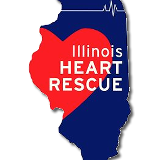 Save A Life CommitmentI _________________________ commit to share information and teach at least 5 people about how to save a life by:Stop to respond when a person does not respond to their name or breathe normallyBoldly telling someone to call 911 promptly Remaining calm and taking charge until help arrivesUsing compression only CPR at 100 beats per minuteContinuing compressions until a professional arrives or until someone else can begin compressionsSending someone for an AED if I know there is one nearbyTelling whoever I teach that they should teach other members of their family just as I have shown themTelling them where they can find more information if they have questions. www.illinoisheartrescue.comI taught someone to save a life:Name___________________________     Date___________  Their age_______Name___________________________     Date___________  Their age_______Name___________________________     Date___________  Their age_______Name___________________________     Date___________  Their age_______Name___________________________     Date___________  Their age_______School: ______________________________________________